ЧЕРКАСЬКА ОБЛАСНА РАДАГОЛОВАР О З П О Р Я Д Ж Е Н Н Я12.10.2020                                                                                        № 422-рПро визнання таким,що втратило чинність,розпорядження голови обласної радивід 08.07.2020 № 300-рВідповідно до статті 55 Закону України «Про місцеве самоврядування
в Україні», враховуючи копію наказу комунального закладу «Чигиринський навчально-реабілітаційний центр Черкаської обласної ради» від 29.09.2020 № 53-к «Про звільнення НОВІЦКАСА М.С.»:визнати таким, що втратило чинність, розпорядження голови обласної ради від 08.07.2020 № 300-р «Про застосування зовнішнього контролю».Голова									А. ПІДГОРНИЙ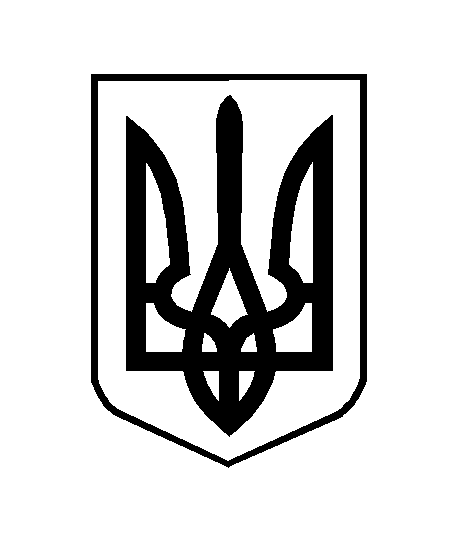 